Valoració de l’estudiantNom de l’estudiant:Empresa:Nom del tutor UB:								Et demanem una doble valoració de competències: a la primera columna valora entre 0 i 10 el nivell de cadascuna que pensaves tenir abans de començar i a la segona el que creus que realment t’han demanat.Valora també entre 0 i 10 aquests altres aspectes:....................................., a .............de..................................de 201..												(signatura)Pots emprar la part de darrere del full si vols afegir algun comentari addicional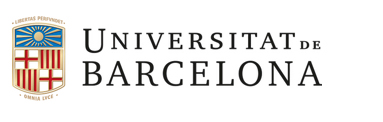    Grau de QuímicaPràctiques ExternesRef. conveniCQ/__/____-____Ref. projectePQ/__/____-____Creies tenirT’han demanatCompetències InstrumentalsCompetències InstrumentalsCompetències InstrumentalsFormació teòrica Formació pràcticaCapacitat d’anàlisi i síntesiCapacitat per la resolució de problemes Capacitat per prendre decisions Capacitat per generar noves idees i solucionsÚs de les eines d’informàtica més habitualsCerca de documentacióCompetències interpersonalsCompetències interpersonalsCompetències interpersonalsHabilitats comunicatives: expressió oral i escritaIdiomesTreball en equipActitud i ètica professionalActitud i ètica professionalActitud i ètica professionalImplicació en el treball Seguiment de les normes del laboratoriPuntualitatGrau d’aprenentatge assolitAdequació de la feinaAdequació dels horarisComunicació amb el tutor de l’empresaComunicació amb el tutor de la UBRemuneració econòmicaGestió administrativa